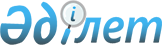 О внесении изменений и дополнений в решение акима Айтекебийского района от 19 февраля 2013 года №01 "Об образовании избирательных участков по Айтекебийскому району"Решение акима Айтекебийского района Актюбинской области от 26 февраля 2015 года № 2. Зарегистрировано Департаментом юстиции Актюбинской области 26 февраля 2015 года № 4218      В соответствии со статьей 23 Конституционного Закона Республики Казахстан от 28 сентября 1995 года "О выборах в Республике Казахстан", статьей 33 Закона Республики Казахстан от 23 января 2001 года "О местном государственном управлении и самоуправлении в Республике Казахстан" аким Айтекебийского района РЕШИЛ:

      1.  Внести в решение акима Айтекебийского района от 19 февраля 2013 года №01 "Об образовании избирательных участков по Айтекебийскому району" (зарегистрированное в государственном реестре нормативных правовых актов № 3537, опубликованное от 22 февраля 2013 года в районной газете "Жаңалық жаршысы") следующее изменения и дополнения:
      приложение к указонному решению изложить в новой редакции согласно приложению к настоящему решению.

      2.  Настоящее решение вводится в действие со дня его первого официального опубликования.


 Избирательные участки по Айтекебийскому району.      Избирательный участок №126

      село Сулуколь, Сулукольская средняя школа, 

      В границах села Сулуколь 

      Избирательный участок №127

      село Теренсай, Северная средняя школа, 

      В границах села Теренсай

      Избирательный участок №128

      село Айке, Айкенская средняя школа, 

      В границах села Айке 

      Избирательный участок №129

      село Актасты, Абайская средняя школа,

      В границах села Актасты 

      Избирательный участок №130

      село Толыбай, Жамбылская средняя школа, 

      В границах села Толыбай

      Избирательный участок №131

      село Жабасак, сельский клуб, 

      В границах сел Жабасак и Карасу 

      Избирательный участок №132

      село Байжанколь, Байжанкольская начальная школа, 

      В границах села Байжанколь 

      Избирательный участок №133

      село Аккум, Аккумская средняя школа, 

      В границах села Аккум

      Избирательный участок №134

      село Кумкудук, Карашатауская средняя школа, 

      В границах села Кумкудук

      Избирательный участок №135

      село Тымабулак, сельский клуб, 

      В границах села Тымабулак

      Избирательный участок №136

      село Сарбулак, Мамытская основная школа

      В границах села Сарбулак

      Избирательный участок №137

      село Сарат, Саратская средняя школа, 

      В границах сел Сарат и Кырыккудык

      Избирательный участок №138

      село Комсомольское, улица Темирбека Жургенова №57, Дом культуры "Целинник", 

      село Комсомольское: улица Балдырган – 1, 2, 3/1, 3/2, 4/1, 4/2, 5/1, 5/2, 6/1, 6/2, 7/1, 7/2, 8/1, 8/2, 9/1, 9/2, 10, 11; улица Абылайхан – 1/1, 1/2, 2/1, 3/1, 3/2, 4, 5, 6/1, 6/2, 7/1, 7/2, 8, 9/1, 9/2, 10, 11/1, 11/2, 12/1, 12/2, 13/1, 13/2, 14, 15/1, 15/2, 16/1, 16/2, 16/3, 17/1, 17/2, 18, 19/1, 19/2, 20/1, 20/2, 21, 22, 22А, 23; улица Даригерлер – 1, 2, 3, 4, 5, 6, 7, 8, 9, 10, 11, 12; улица Ыбырая Алтынсарина – 3/6, 3/7, 3/8, 3/9, 3/11, 3/12, 3/13, 3/14, 3/15, 3/16, 4, 10/1, 10/2, 11, 12, 13, 14/1, 14/2, 15/1, 15/2, 16, 17, 18/1, 18/2, 19/1, 19/2, 21/1, 21/2, 23/1, 23/2, 25/1, 25/2, 27; улица Жастар – 1/1, 1/2, 2/1, 2/2, 3/1, 3/2, 4/1, 4/2, 5/1, 5/2, 6/1, 6/2, 7/1, 7/2, 8/1, 8/2, 9/1, 9/2, 10/1, 10/2, 11/1, 11/2, 12/1, 12/2; улица Наурыз – 1/1, 1/2, 2/1, 2/2, 2а, 3, 4, 5, 6/1, 6/2, 7, 8/1, 8/2, 9/1, 9/2, 10, 11/1, 11/2, 13/1, 13/2, 15/1, 15/2, 17/1, 17/2, 19, 20; улица Жибек жолы – 1, 2/1, 2/2, 3, 4/1, 4/2, 4/3, 5/1, 5/2, 6/1, 6/2, 6/3, 6/4, 6/5, 6/6, 6/7, 7/1, 7/2, 9/1, 9/2, 11/1, 11/2, 13/1, 13/2, 14/1, 14/3, 14/4, 15/1, 15/2, 16/1, 16/2, 17/1, 17/2, 18, 19, 20, 21/1, 21/2, 22/1, 22/2; 23, 24, 25/1, 25/2; улица Абая – 1/1, 1/2, 2/1, 2/2, 3/1, 3/2, 4/1, 4/2, 4/3, 5/1, 5/2, 6/1, 6/2, 7/1, 7/2, 8/1, 8/2, 9/1, 9/2, 10/1, 10/2, 11/1, 11/2, 11/3, 12/1, 12/2, 13/1, 13/2, 14/1, 14/2, 15/1, 15/2, 16/1, 16/2, 17/1, 17/2, 18/1, 18/2, 19/1, 19/2, 20/1, 20/2, 20/3, 21/1, 21/2, 22/1, 22/2, 23/1, 23/2, 24/1, 24/2; улица Юрия Гагарина – 1, 2, 3, 4, 5, 6, 7, 8/1, 8/2, 9/1, 9/2, 10, 11, 12/1, 12/2, 13, 14/1, 14/2, 15, 16/1, 16/2, 16/3, 17, 18/1, 18/2, 19, 20/1, 20/2, 21, 22/1, 22/2, 22/3, 23, 24/1, 24/2, 25, 27, 29; улица Б.Момышулы – 1, 2/1, 2/2, 3, 4/1, 4/2, 5/1, 5/2, 6/1, 6/2, 7/1, 7/2, 8/1, 8/2, 8/3, 9/1, 9/2, 10/1, 10/2, 11/1, 11/2, 12/1, 12/2, 13/1, 13/2, 14, 15/1, 15/2, 15/3, 16, 17/1, 17/2, 17/3; улица Отебая Канахина – 1, 2/1, 2/2, 2А ,2Б,3, 4/1, 4/2, 5, 7, 9, 11, 12, 12А,13, 14, 14А, 15, 16, 16А, 16Б,16В, 17, 18, 18А, 18Б, 18В, 18Г, 19, 20, 20А, 20Б, 20В, 20Г, 21, 22, 22А, 22Б, 22В, 22Г, 23, 24А, 25, 26, 28, 28А, 28Б, 28В, 30А, 30Б, 30В, 31, 32, 33, 34, 34А, 34Б, 35, 37, 39, 40, 41, 42, 43, 43Б, 45, 49, 53, 55,57,146,148,154,198,200,201; улица Мукагали Макатаева – 1, 2, 3, 4, 5, 6, 7, 8, 9/1, 9/2, 10, 11, 12, 13, 14, 17, 19, 20, 21, 22, 23, 24, 25, 27, 28, 29, 36, 40, 41. улица М.Отемисулы – 1, 2, 3, 4, 5, 6, 7, 8, 9, 10, 11, 12, 13, 15, 16, 17, 18, 19, 20, 21, 22, 23, 24, 26, 28, 32, 34,36,42,46,1А, 3А, 5А, 7А, 9А, 11А, 13А, 15А, 17А, 17Б, 19А, 21А, 23А; улица Темирбека Жургенова – 51, 61/2, 61/3, 61/6, 61/7, 61/8, 61/9, 61/10, 61/12, 61/14, 61/15, 61/16.

      Избирательный участок №139

      село Комсомольское. улица Кенесары №5, Комсомольская средняя школа, 

      село Комсомольское: улица Самурат Алматулы – 3/1, 3/2, 4/1, 4/2, 5/1, 5/2, 6/1, 6/2, 6/3, 7/1, 7/2, 8/1, 8/2, 10/1, 10/2; улица Кенесары – 2/1, 2/2, 2/3, 4/1, 4/2, 6/1, 6/2, 8/1, 8/2, 9/1, 9/2; улица Бибитшилик – 1, 2, 3, 4, 5, 6, 7, 8, 9, 10, 11, 12, 14, 15, 16, 17, 18, 19, 20, 21, 22, 23, 24, 25, 26, 27, 28, 29, 30, 31, 32, 33, 34, 35, 37, 39; улица Паркова – 1, 2, 3, 4, 5, 7, 8, 9, 10, 11; улица Иргиз – 1/1,1/2, 3/1, 3/2, 4, 5/1, 5/2, 7, 8, 9/1, 9/2, 10, 11/1, 11/2, 12, 13, 14, 15, 16; улица Тынгерлер – 1, 2/1, 2/2, 3, 4/1, 4/2, 5, 6/1, 6/2, 7, 8/1, 8/2, 9, 10, 11, 12, 13, 14, 15, 16, 17, 18, 19, 20, 21, 22, 23, 24, 25, 26, 27, 28, 29, 30, 31, 32, 33, 34, 35, 36, 37, 37/1А, 37/2А, 38, 39/1, 39/2, 40, 40А, 42/1,47/1; улица Богеткольская – 1, 1А, 2/1, 2/2, 3, 4, 5, 6, 7, 8, 9, 10, 11/1, 11/2, 12/1, 12/2, 13/1, 13/2, 14/1, 14/2, 15/1, 15/2; улица Былшык би –19/1, 19/2, 21, 23, 25, 26, 27, 28, 29, 30, 31, 32, 33, 34, 35, 36, 37, 38/1, 38/2, 39, 40, 41, 42, 43, 44, 45, 46, 48, 50, 52, 56; улица Темирбека Жургенова – 1/1, 1/2, 1/3, 1/4 1/5, 1/6, 2/1, 2/2, 2/1А, 2/2А, 3, 4, 5, 6, 7, 8, 9, 10 ,11, 12, 13, 14, 15, 16, 17, 18, 19, 20, 21, 22, 23, 24, 25, 26, 27, 28, 29/1, 29/2, 29/3, 29/4, 29/5, 29/6, 29/7, 29/8, 30, 31/1, 31/2, 31/3, 31/4, 31/5, 31/6, 31/7, 31/8, 32, 34, 36, 39/1, 39/2, 39/3, 39/4, 39/5, 39/6, 39/7, 42/1, 42/2, 43/1, 43/2, 43/3, 43/4, 45/1, 45/2, 45А, 46, 48/1, 48/2, 50/1А, 50/1, 50/2, 50/3, 50/4, 52/1, 52/2, 52/1А, 52/2А, 54/1А, 54/2А; улица Айтеке би – 1/1, 1/2, 2/1,2/2, 3/1, 3/2, 3Б,3Б/1,3А,3А/2, 4, 5, 6/1, 6/2, 7/1, 7/2, 8/1, 8/2, 8/1а, 8/2а, 9/1, 9/2, 10/1, 10а, 11/1, 11/2, 13/1, 13/2, 15/1, 15/2, 16, 17/1, 17/2, 19, 20, 22/1, 22/2, 23/1, 23/2, 24/1, 24/2, 25/1, 25/2, 26/1, 26/2, 26/1а, 26/2а, 27/1, 27/2, 28/1, 28/2, 28/1а, 28/2а, 30/1, 30/2, 31/1,31/2, 32, 33, 34, 35, 36, 37, 38, 39, 40, 41, 42, 43/1,43/2, 44, 45/1,45/2, 46, 47/1,47/2, 48, 49, 50/1, 50/2, 51/1,51/2, 52, 53, 54, 55, 56, 57/1, 57/2, 58, 59/1, 59/2, 60, 61, 62, 63, 64, 65, 66. улица Ардагерлер – 2, 4, 6, 8, 10, 11/1, 11/2, 13/1, 13/2, 14, 15, 16, 17, 18/1, 18/2, 19, 20, 21/1, 21/2, 22, 23/1, 24, 26, 28, 30, 32; улица Узакбая Кулумбетова – 1/1, 1/2, 1А, 3/1, 3/2, 5, 7/1, 7/2, 8/1, 8/2, 9/1, 9/2, 10, 11, 12, 13, 14, 15, 16/1, 16/2, 17/1, 17/2,18, 19/1, 19/2, 20/1, 20/2, 21/1, 21/2, 21/1А, 21/2А, 22, 22А, 23/1, 23/2, 23/1А, 23/2А, 24, 25/1, 25/2, 26. 

      Избирательный участок №140

      село Комсомольское, улица К.Айтазин №16а, средняя школа имени Т.Жургенова, 

      село Комсомольское: улица Былшык би– 1/1, 1/2, 3/1, 3/2, 4, 4А, 4Б, 5/1, 5/2, 6, 7, 8, 9, 10, 12/1, 12/2, 13, 13А, 14, 16, 18/1, 18/2, 20. улица Мухтар Ауезова – 1, 1А, 2, 2А, 3/1, 3/2, 4/1, 4/2, 5/1, 5/2, 6/1, 6/2, 7/1, 7/2, 8/1, 8/2, 9, 10/1, 10/2, 11/1, 11/2, 12/1, 12/2, 13/1, 13/2, 14/1, 14/2, 15/1, 15/2, 16/1, 16/2, 17/1, 17/2, 18/1, 18/2, 19/1, 20/1, 20/2, 22/1, 23/1, 23/2, 24/1, 24/2, 25/1, 25/2, 25А, 26/1, 26/2, 27/1, 27/2, 29/1, 29/2, 30/1, 30/2, 30/3, 31/1, 31/2, 32/1, 32/2, 33/1, 33/2, 34/1, 34/2, 35/1, 35/2, 36, 37/1, 37/2, 38/1, 38/2, 40/1, 40/2. улица Желтоксан – 1, 2/1, 2/2, 3/1, 3/2, 4, 5/1, 5/2, 6, 7/1, 7/2, 8, 9/1, 9/2, 10, 11/1, 11/2, 12,13/1, 13/2, 14,14А, 15/1, 15/2, 16/1, 16/2, 17/1, 17/2, 18, 19, 20/1, 20/2, 21, 22/1, 22/2, 23/1, 23/2, 24/1, 24/2, 25/1, 25/2, 26, 27/1, 27/2, 28/1, 28/2, 29, 30/1, 30/2, 31, 32/1, 32/2, 33, 34/1, 34/2, 35, 36/1, 36/2, 37, 38/1, 38/2, 39, 40, 41, 42/1, 42/2; улица К.Айтазин – 1/1, 1/2, 2, 3/1, 3/2, 4, 5/1, 5/2, 7, 8/1, 8/2, 9/1, 9/2, 10, 11/1, 11/2, 12, 13, 14, 15, 16/1, 16/2, 17, 18, 19, 20, 21, 22, 23, 24, 25/1, 25/2, 26, 27, 28/1, 28/2, 28А, 28Б, 29, 30, 31, 32, 33, 34,35, 36, 37, 38, 39, 39А, 41; улица Сабита Муканова – 1/1, 1/2, 2, 2А, 4/1, 4/2, 5/1, 5/2, 7/1, 7/2, 7А, 9/1, 9/2, 10/1, 10/2, 10/3, 11/1, 11/2, 12, 13, 14, 15/1, 15/2, 15/3, 16/1, 16/2, 17/1, 17/2, 18/1, 18/2, 19/1, 19/2, 20/1, 20/2, 21/2, 22, 23, 24, 25; улица Кайрансуат – 1, 2, 3, 5, 6, 7, 8, 9, 10/1, 10/2, 11, 12/1, 12/2, 13/1, 13/2, 14/1, 14/2, 15/1, 15/2, 16/1, 16/2, 17/1, 17/2, 17/3, 19, 20, 21, 22, 23, 24; улица Тын дала – 2,4,8,12,14,16,18; улица Алтын дан – 2, 4, 6, 8, 10, 12, 14, 16, 18; улица Достык-2/1,2/2,4,4А,6,11,11А,12,13,14,15,16,17,18,19,20,21,22,23,24,26,31,32,33,34,35,36,38,40,42,44,46,48; улица Ак дала – 8,13,15,17,19; улица Армандастар – 14,16; улица Акбулак – 1,2,3,4,7,8,9,10,11,12,13,14,15,16; улица Болашак-1,3,10,12,14,18,22,24,35;Сарыарқа – 1/1, 1/2, 2/1, 2/2, 3/1, 3/2, 4/1, 4/2, 5/1, 5/2, 6/1, 6/2, 7/1, 7/2, 8/1, 8/2, 9/1, 9/2, 10/1, 10/2, 11/1, 11/2. улица М.Тынышбаева – 1/1, 1/2, 2/1, 2/2, 3/1, 3/2, 4/1, 4/2, 5/1, 5/2; улица Телжана Шонанулы – 1, 20, 25, 29, 36, 608, 609, 621, 655, 658, 1221, 1222, 1223, 1225, 1226, 1228, 1229, 1231, 1232, 1233, 1234, 1235, 1236, 1258, 1260 и в границах населенных пунктов Богетколь, Таскожа. 

      Избирательный участок №141

      село Комсомольское, улица Абылайхана №26, административное здание ОАО "Энергосистема",

      село Комсомольское : улица Алии Молдагуловой – 1/1, 1/2, 2/1, 2/2, 3/1, 3/2, 4/1, 4/2, 5/1, 5/2, 6/1, 6/2, 7/1, 7/2, 8/1,8/2, 8/3, 9/1, 9/2, 10/1, 10/2, 11/1, 11/2, 12, 13, 14, 15, 16, 17, 18, 19, 20, 21, 22, 24/1, 24/2, 25/1, 25/2, 26, 27/1, 27/2, 28/1, 28/2, 29/1, 29/2, 30/1, 30/2; улица Алиби Жангельдина – , 2, 3/1, 3/2, 4/1, 4/2, 5/1, 5/2, 6/1, 6/2, 7/1, 7/2, 8/1, 8/2, 9/1, 9/2, 10/1, 10/2; улица Жалантос Баһадур - 1/1, 1/2, 2/1, 2/2, 5, 6, 10/1, 10/2, 12/1, 12/2, 14/1, 14/2, 16, 18, 27, 29, 218, 284, 288, 289;

      Избирательный участок № 142

      село Талдысай, Талдысайская средняя школа, 

      В границах села Талдысай

      Избирательный участок №143

      село Жамбыл, Ярославская средняя школа, 

      В границах села Жамбыл

      Избирательный участок №144

      село Ушкатты, Ушкаттинская средняя школа 

      В границах села Ушкатты

      Избирательный участок №145

      село Аралтобе, Кызылжулдузская средняя школа, 

      В границах села Аралтобе

      Избирательный участок №146

      село Карабутак, улица Б.Момышулы №45, средняя школа имени К.Шангытбаева 

      село Карабутак: улица Торт уй -8, 9, 24, 26, 50, 54; улица Юрия Гагарина-3, 4, 8, 9, 11, 12, 15, 16, 20, 21, 22, 24, 26, 27, 30, 38, 47, 49, 42/2, 51, 53; улица В. Терешковой -7, 10, 16, 17, улица А. Пушкина-3, 4, 5, 9, 25, 29; улица В. Чапаева- 1, 4, 6, 9, 12, 14, 16, 17, 18, 20, 22, 24, 26, 28; улица Алиби Жангельдина-3, 5, 7, 11, 13, 13а, 16, 18, 20, 21, 22, 24, 26, 27, 29, 32, 33, 34, 37, 43, 45, 46/1, 46/2, 49, 51, 53, 57. улица С.Сейфуллина- 4/1, 4/3, 4/4, 8, 10, 12, 15, 16, 18, 21, 26, 29, 30, 31, 32, 33, 34, 35, 37, 40, 41, 42, 46, 48/1, 48/2; улица Былшык би - - 4, 5, 6, 13, 14, 17, 21, 23, 26, 28, 29, 30, 36. улица Б. Сейсекенова – 2, 3, 5, 9, 10, 11, 12, 14. улица Т.Аубакирова-10, 12, 16. улица С. Оразалина- 2, 3, 5, 6, 8, 10, 12, 13, 14, 15, 16, 17, 18, 19, 20, 21, 23, 25, 27, 31; улица Ж. Балтемирова-3, 5, 9, 11, 12/1, 12/2, 12/3, 12/4, 12/5, 13, 15, 17, 19, 22. улица Б.Момышулы - 1, 4, 10, 13, 14/1, 14/2, 14/3, 15, 19, 21, 22, 23, 24, 26, 28, 33, 35, 38, 40, 42, 44, 46, 47, 48, 49/1, 49/2, 49/3, 49/4, 50, 51, 54, 56.

      Избирательный участок №147

      село Карабутак, улица У. Алдабергенова №17, средняя школа имени Т.Шевченко, 

      село Карабутак: улица Айтеке би - 1, 4, 6, 8, 10, 11, 12, 14, 15, 16, 17, 19, 21, 25, 29, 30, 31, 32, 33, 34, 35, 36, 37, 38, 39, 41, 42, 43, 46, 47, 48, 49, 50, 51, 52, 54, 55, 56, 59, 60, 61, 63, 64, 66, 68, 76, 78/1, 78/2, 82/1, 82/2, 82/3, 86, 88, 90, 92, 98, 100, 104, 106/1, 106/2, 108/1, 108/2, 110/1, 110/2, 112/1, 112/2; улица С. Нуркина- 4, 5/2, 5/3, 6/1, 6/2, 7/1, 7/2, 9/1, 9/2, 16, 17/1, 18, 19/1, 19/2, 30. улица Ж. Есентемирова - 3, 4, 5, 6/1, 6/2, 8, 10/2, 11, 12, 13, 14, 16/1, 16/2, 20, 22/1, 22/2, 24/1, 24/2, 27, 44. улица Жамбыла-1, 4, 5, 10, 17, 19, 21, 22, 23, 27, 28, 31, 34, 35, 36, 40, 42, 43, 45, 46, 47, 57, 65, 69; улица Жанкесай-2, 5, 8, 11, 16, 18, 19, 22, 38, 43, 56/1, 56/2, 60. улица Ж. Сеилова -12/1, 12/2, 17, 18/1, 18/2 улица Н. Алдекешова - 2, 6/1, 6/2, 14, 19, 29/1. улица Б. Алманова- 3, 5, 7, 8, 9, 10, 11, 12, 14, 15, 17, 18, 19, 20, 21, 22, 24, 26, 34; улица У. Алдабергенова - - 4, 6, 7, 8, 9, 11, 12, 13, 14, 23, 25/1, 25/2, 27/1, 27/2, 31/1, 31/2, 35; улица М.Маметовой - 2/1, 2/2, 3, 6, 7/1, 7/2, 8/1, 8/2, 11/1, 11/2, 13, 14, 15, 16; улица К. Сатпаева - 1, 3, 5, 12, 14, 18, 20, 22, 24/1, 24/2, 25, 26/1, 26/2, 32/1, 32/2 34, 36, 40, 42, 44; улица Амангельди - 5, 9, 11, 14, 15, 16, 17, 19, 20, 21, 22, 23, 24, 25, 26, 27, 28/1, 28/2; улица Абая- 1, 5, 6, 7, 9, 13, 15, 16, 17, 19, 21, 22, 23, 24 , 29, 30, 31, 34; улица М.Ауезова-1/1, 1/2, 2, 3, 5, 8, 9, 13, 14, 15, 18, 20, 22, 23, 24, 25, 26, 27, 28, 36, 40, 46, 60; улица Ш. Берсиева - 3, 5, 7, 8, 9, 11, 12, 13, 15, 16, 18. улица Алии Молдагуловой-11, 13/1, 13/2, 14, 15/1, 15/2, 16, 17, 26/1, 26/2, 28/1, 28/2, 30/1, 30/2, 34, 38/1, 38/2, 38/3, 46, 48/1, 48/2.

      Избирательный участок №148

      село Жаруткель, Жаруткельская основная школа,

      В границах села Жаруткель 

      Избирательный участок №149

      село Енбекту, Енбектуская средняя школа, 

      В границах села Енбекту

      Избирательный участок №150

      село Белкопа, Белкопинская средняя школа, 

      В границах села Белкопа

      Избирательный участок №151

      село Акколь, сельский клуб, 

      В границах села Акколь

      Избирательный участок №152

      село Аралтогай, сельский клуб,

      В границах села Аралтогай

      Избирательный участок №153

      село Киякты, Кияктинская основная школа, 

      В границах села Киякты

      Избирательный участок № 154

      село Милы, Милийнская средняя школа 

      В границах села Милы

      Избирательный участок №155

      село Улгайсын, средняя школа имени Б.Сисекенова, 

      В границах села Улгайсын

      Избирательный участок №156

      село Талдык, Талдыкская средняя школа, 

      В границах села Талдык


					© 2012. РГП на ПХВ «Институт законодательства и правовой информации Республики Казахстан» Министерства юстиции Республики Казахстан
				
      Аким района

А.Бердалин

      СОГЛАСОВАНО

      Председатель Айтекебийской 

      районной избирательной комиссии

А.Сапаров
Приложение к решению акима Айтекебийского района № 01 от 19 февраля 2013 года.Приложение к решению акима Айтекебийского района № 02 от 26 февраля 2015 года 